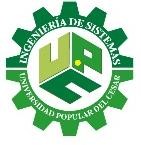 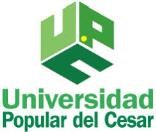 Ciudad y Fecha.Señores:COMITÉ DE INVESTIGACIÓNFacultad de Ingenierías y Tecnológicas Programa de Ingeniería de Sistemas Universidad Popular Del CesarCordial Saludo respetados Ingenieros,Me permito informarle que los estudiantes: xxxxxxxxx y xxxxxxxxxxxx, se encuentran autorizados por esta entidad para realizar su proyecto de grado, titulado “xxxxxxxxxx”.Aclaro de antemano que el desarrollo del proyecto no genera ningún vínculo laboral con la entidad.Atentamente, 	_xxxxxxxxxxxxxxxxxxxxxx CC xxxx de xxxxxxxxxxxxx GerenteNota: Esta carta debe contener el logo de la empresa, teléfono y dirección. La empresa debe estar activa en la Cámara de Comercio.Debe venir firmada por el Gerente o Representante Legal de la empresa